Select Fee ModeOffline ModeGAPT Member           2000
Non-Member             2200
Student                       1800For Online Mode
GAPT Member           400
Non-Member             500
Student                       300Foreign Delegates     $20 
Note: After 10th of Dec Will Change the Fee ScheduleRegistration FeePayment ScreenshotGAPTCON FeeGAPT Member
Non-Member
StudentSelect 1 Field if you Join Online ModeGAPT Member
Non-Member
StudentForeign Delegates Full NameEDUCATIONBPT College NameUniversityDate of BirthBlood GroupEmailCalling NumberWhat’s app NumberAddressIf a Member of GAPT (Mention Membership Number)Yes NoAssociation Name if you are Member of any Other AssociationYes No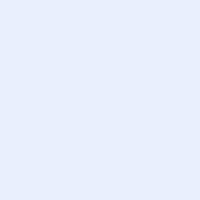 